ARTICULO 11NUMERAL 1MES DE MAYO       2020DISPONIBILIDADPRESUPUESTARIA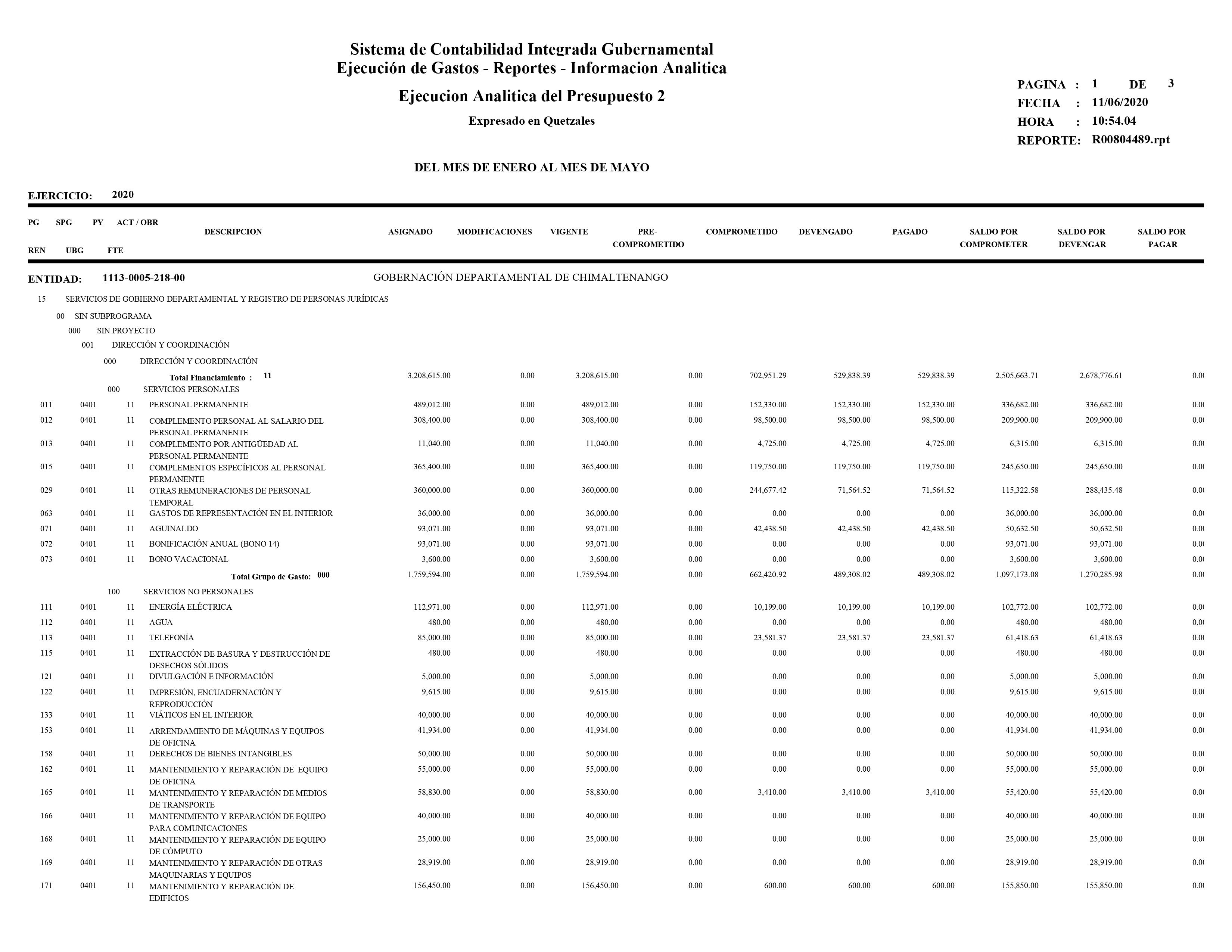 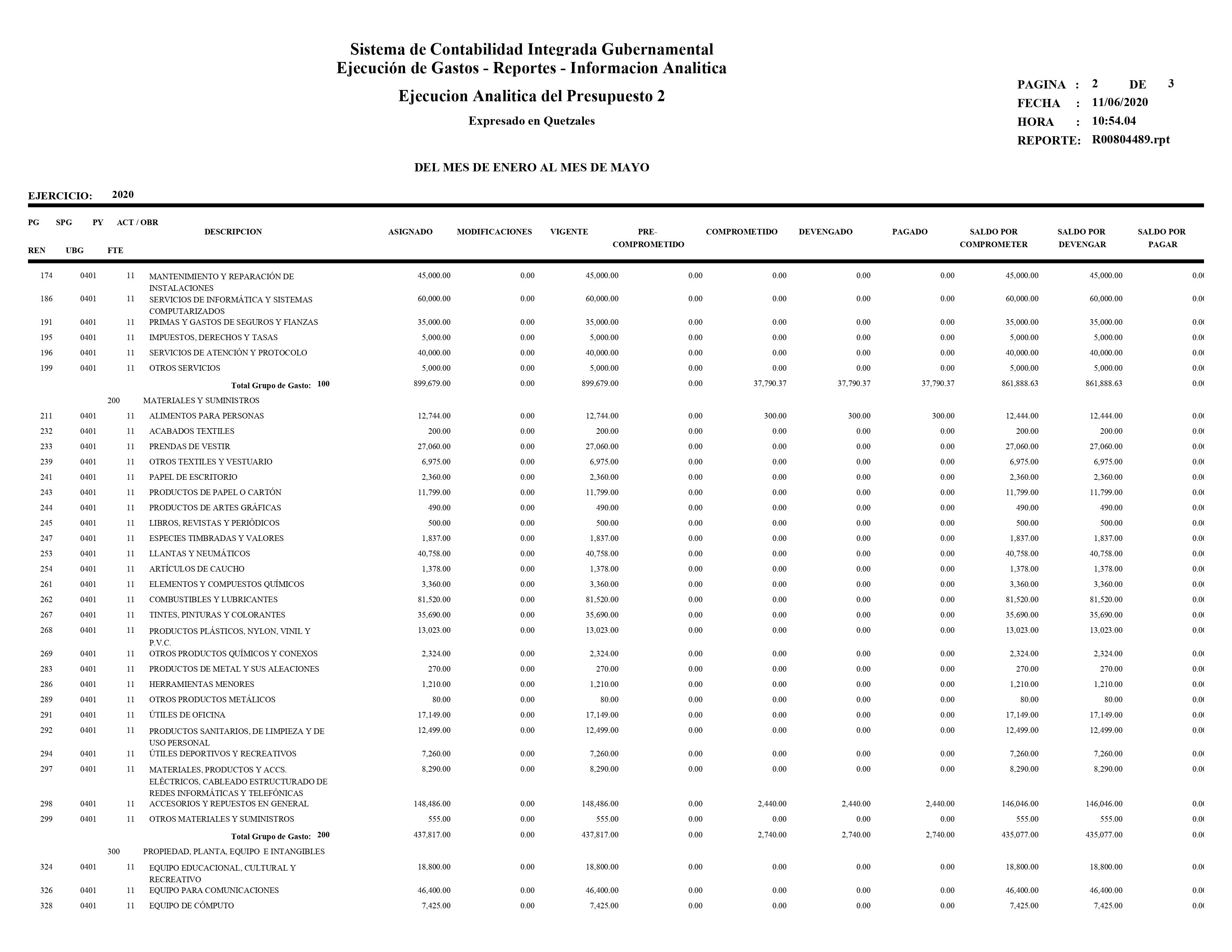 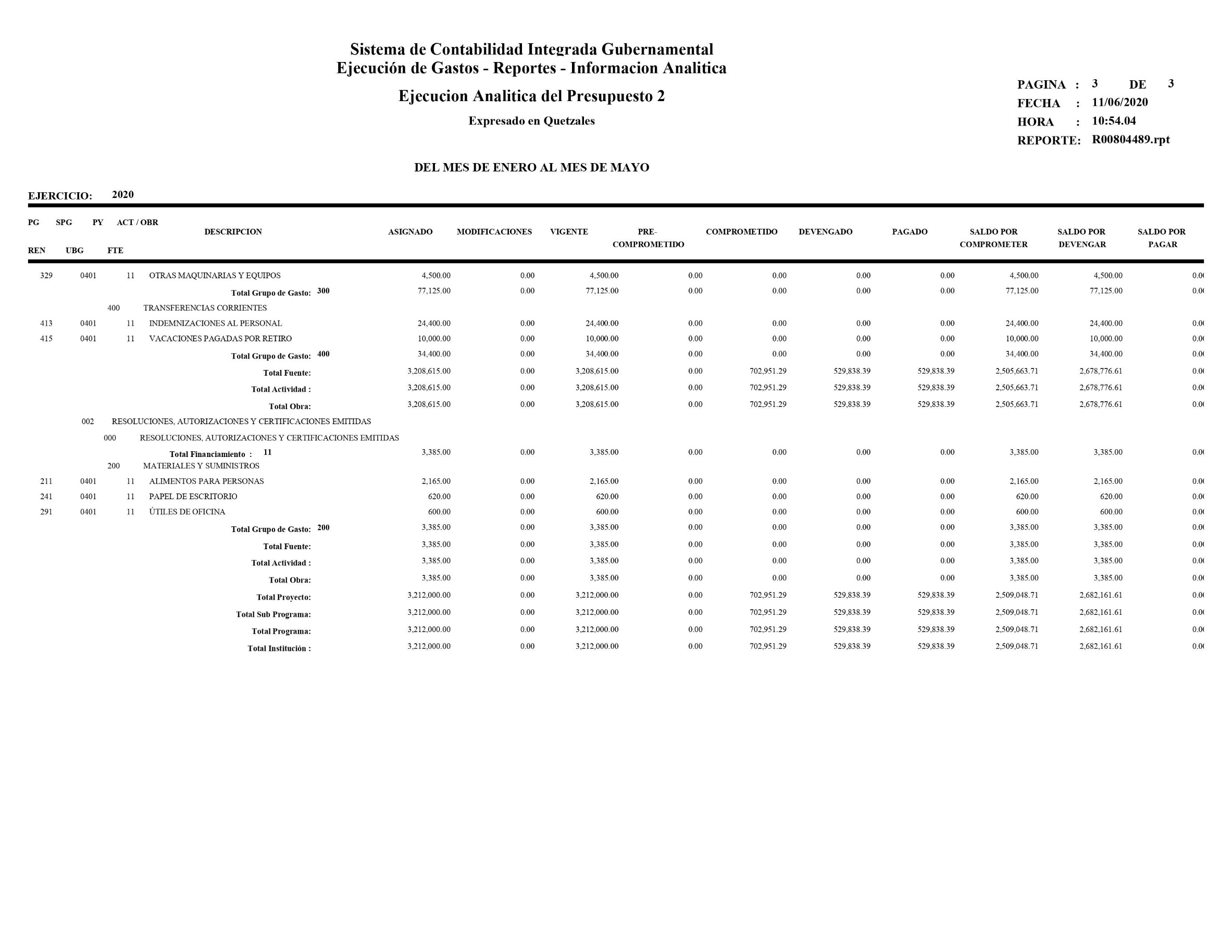 